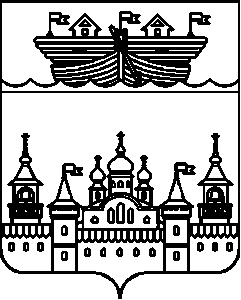 СЕЛЬСКИЙ СОВЕТЕГОРОВСКОГО СЕЛЬСОВЕТАВОСКРЕСЕНСКОГО МУНИЦИПАЛЬНОГО РАЙОНАНИЖЕГОРОДСКОЙ ОБЛАСТИРЕШЕНИЕ29 января 2018 года		№ 1О внесении изменений и дополнений в Устав Егоровского сельсовета Воскресенского муниципального района Нижегородской областиВ соответствии с Федеральным законом от 06 октября 2003 года №131-ФЗ «Об общих принципах организации местного самоуправления в Российской Федерации», Законами Нижегородской области от 5 ноября 2014 года № 150-З «О закреплении за сельскими поселениями Нижегородской области вопросов местного значения», в целях приведения Устава Егоровского сельсовета Воскресенского муниципального района в соответствие с действующим законодательством, сельский Совет решил:1.Принять изменения и дополнения в Устав Егоровского сельсовета Воскресенского муниципального района Нижегородской области согласно приложению.2.Направить прилагаемые изменения и дополнения в Устав Егоровского сельсовета Воскресенского муниципального района Нижегородской области на государственную регистрацию в Главное управление Министерства юстиции Российской Федерации по Нижегородской области.3.Обнародовать настоящее решение после его государственной регистрации путем вывешивания в общедоступных для населения местах.4.Настоящее решение вступает в силу после его обнародования.Глава местного самоуправления	В.Б. МироновПриложениек решению сельского СоветаЕгоровского сельсоветаВоскресенского муниципального районаНижегородской областиот 29.01.2018 года № 11.Дополнить часть 1 статьи 4 «Вопросы местного значения сельсовета» пунктом 4.1. следующего содержания:«4.1.Осуществление в ценовых зонах теплоснабжения муниципального контроля за выполнением единой теплоснабжающей организацией мероприятий по строительству, реконструкции и (или) модернизации объектов теплоснабжения, необходимых для развития, повышения надежности и энергетической эффективности системы теплоснабжения и определенных для нее в схеме теплоснабжения в пределах полномочий, установленных Федеральным законом "О теплоснабжении";»2.Часть 1 статьи 5 «Права органов местного самоуправления сельсовета на решение вопросов, не отнесенных к вопросам местного значения поселений» дополнить пунктом 15 следующего содержания:«15)Оказание содействия развитию физической культуры и спорта инвалидов, лиц с ограниченными возможностями здоровья, адаптивной физической культуры и адаптивного спорта.»3.Дополнить статью 15.1 «Сход граждан» частью 4.1 следующего содержания:4.1)в населенном пункте, входящем в состав поселения, по вопросу введения и использования средств самообложения граждан на территории данного населенного пункта;4.Пункт 3 части 2 статьи 16 «Публичные слушания» изложить в новой редакции:«3)проекты правил землепользования и застройки, проекты планировки территорий и проекты межевания территорий, за исключением случаев, предусмотренных Градостроительным кодексом Российской Федерации, проекты правил благоустройства территорий, а также вопросы предоставления разрешений на условно разрешенный вид использования земельных участков и объектов капитального строительства, вопросы отклонения от предельных параметров разрешенного строительства, реконструкции объектов капитального строительства, вопросы изменения одного вида разрешенного использования земельных участков и объектов капитального строительства на другой вид такого использования при отсутствии утвержденных правил землепользования и застройки;»5.В пункте 3 части 1 статьи 26 слова «от 06.10.2002» заменить на «от 06.10.2003»6.Статью 30 «Гарантии осуществления полномочий депутата сельского Совета» дополнить частью 2 следующего содержания:«2.Встречи депутата с избирателями проводятся в помещениях, специально отведенных местах, а также на внутри дворовых территориях при условии, что их проведение не повлечет за собой нарушение функционирования объектов жизнеобеспечения, транспортной или социальной инфраструктуры, связи, создание помех движению пешеходов и (или) транспортных средств либо доступу граждан к жилым помещениям или объектам транспортной или социальной инфраструктуры. Уведомление администрации сельсовета о таких встречах не требуется. При этом депутат вправе предварительно проинформировать администрацию сельсовета о дате и времени их проведения.Администрация сельсовета определяет специально отведенные места для проведения встреч депутатов с избирателями, а также определяют перечень помещений, предоставляемых администрацией сельсовета для проведения встреч депутатов с избирателями, и порядок их предоставления.Встречи депутата с избирателями в форме публичного мероприятия проводятся в соответствии с законодательством Российской Федерации о собраниях, митингах, демонстрациях, шествиях и пикетированиях.Воспрепятствование организации или проведению встреч депутата с избирателями в форме публичного мероприятия, определяемого законодательством Российской Федерации о собраниях, митингах, демонстрациях, шествиях и пикетированиях, влечет за собой административную ответственность в соответствии с законодательством Российской Федерации.»7.В статье 34 «Досрочное прекращение полномочий главы местного самоуправления»:1)В подпункте 12 статьи 34 слова «06.10.2002» заменить на «от 06.10.2003»2)Дополнить» частью 4 следующего содержания:«4.В случае досрочного прекращения полномочий главы местного самоуправления избрание главы местного самоуправления, осуществляется не позднее чем через шесть месяцев со дня такого прекращения полномочий.При этом если до истечения срока полномочий сельского Совета осталось менее шести месяцев, избрание главы местного самоуправления из состава сельского Совета осуществляется на первом заседании вновь избранного сельского Совета.»8.В пункте 3 части 1 статьи 39 слова «с ч. 2 и ч.2.1» заменить на «с ч. 2 или 2.1»9.В статье 44 «Порядок принятия Устава сельсовета, внесения изменений и дополнений в настоящий Устав»:1)Абзац 2 части 7 статьи изложить в новой редакции:«Изменения и дополнения, внесенные в настоящий Устав и изменяющие структуру органов местного самоуправления, разграничение полномочий между органами местного самоуправления (за исключением случаев приведения устава сельсовета в соответствие с федеральными законами, а также изменения полномочий, срока полномочий, порядка избрания выборных должностных лиц местного самоуправления), вступают в силу после истечения срока полномочий сельского Совета, принявшего муниципальный правовой акт о внесении указанных изменений и дополнений в настоящий Устав.»2)Дополнить частью 7.1. следующего содержания:«7.1.Изменения и дополнения в устав сельсовета вносятся муниципальным правовым актом, который может оформляться:1)решением сельского Совета, подписанным главой местного самоуправления;2)отдельным нормативным правовым актом, принятым сельским Советом и подписанным главой местного самоуправления. В этом случае на данном правовом акте проставляются реквизиты решения сельского Совета о его принятии. Включение в такое решение сельского Совета переходных положений и (или) норм о вступлении в силу изменений и дополнений, вносимых в устав сельсовета, не допускается.»3)Дополнить частью 9 следующего содержания:«9.Изложение устава сельсовета в новой редакции муниципальным правовым актом о внесении изменений и дополнений в устав сельсовета не допускается. В этом случае принимается новый устав сельсовета, а ранее действующий устав сельсовета и муниципальные правовые акты о внесении в него изменений и дополнений признаются утратившими силу со дня вступления в силу нового устава сельсовета.»10.Часть 10 статьи 45 «Порядок принятия и вступления в силу муниципальных правовых актов» изложить в новой редакции:«10.Муниципальные нормативные правовые акты, затрагивающие права, свободы и обязанности человека и гражданина, устанавливающие правовой статус организаций, учредителем которых выступает Егоровский сельсовет, а также соглашения, заключаемые между органами местного самоуправления, вступают в силу после их официального опубликования (обнародования).»11.Статью 53 «Средства самообложения граждан» изложить в новой редакции:1.Под средствами самообложения граждан понимаются разовые платежи граждан, осуществляемые для решения конкретных вопросов местного значения. Размер платежей в порядке самообложения граждан устанавливается в абсолютной величине равным для всех жителей муниципального образования (населенного пункта, входящего в состав поселения), за исключением отдельных категорий граждан, численность которых не может превышать 30 процентов от общего числа жителей муниципального образования (населенного пункта, входящего в состав поселения) и для которых размер платежей может быть уменьшен.2.Вопросы введения и использования, указанных в части 1 настоящей статьи разовых платежей граждан решаются на местном референдуме, а в случаях, предусмотренных пунктами 4 и 4.1 части 1 статьи 15.1 Устава, на сходе граждан.